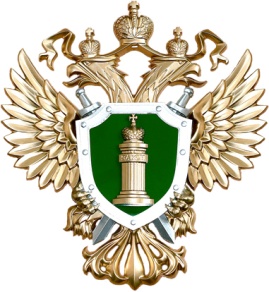 Усть-Джегутинская межрайонная прокуратураПАМЯТКАОтветственность за нарушение правил рыболовства Незаконная добыча водных биологических ресурсов, к которым относятся рыбы, водные беспозвоночные, водные млекопитающие, водоросли, другие водные животные и растения, находящиеся в состоянии естественной свободы, без надлежащего разрешения, в запрещенных местах, в запрещенные сроки или запрещенными орудиями и способами, сегодня является одним из наиболее распространенных экологических правонарушений.Браконьерство оказывает губительное влияние не только на объекты воднобиологических ресурсов, в отношении которых совершаются правонарушения, но и на представителей животного мира, для которых рыба является кормовой базой. Действующим законодательством установлены запреты: - на рыбалку без разрешения, либо с просроченным разрешением (лицензией), а также не тем лицом, которому оно выдано, - добычу водных биоресуров, запрещенных к вылову, либо сверх установленного количества, указанного в лицензии или договоре, в запрещенных районах, в запрещенное время, с использованием запрещенных орудий лова. 	За нарушение законодательства о рыболовстве и сохранении водных биологических ресурсов предусмотрена административная и уголовная ответственность. Ст. 8.37 ч. 2 КоАП РФ – за нарушение правил, регламентирующих рыболовство предусмотрена ответственность в виде административного штрафа на граждан в размере от двух тысяч до пяти тысяч рублей с конфискацией судна и других орудий добычи (вылова) водных биологических ресурсов или без таковой; на должностных лиц - от двадцати тысяч до тридцати тысяч рублей с конфискацией судна и других орудий добычи (вылова) водных биологических ресурсов или без таковой; на юридических лиц - от ста тысяч до двухсот тысяч рублей с конфискацией судна и других орудий добычи (вылова) водных биологических ресурсов или без таковой. Ст. 256 УК РФ – за незаконную добычу (вылов) водных биологических ресурсов установлена ответственность от трехсот тысяч до пятисот тысяч рублей или в размере заработной платы или иного дохода, осужденного за период от двух до трех лет, либо обязательными работами на срок до четырехсот восьмидесяти часов, либо исправительными работами на срок до двух лет, либо лишением свободы на тот же срок.Ст. 258.1 УК РФ - за незаконную добычу и оборот особо ценных диких животных и водных биологических ресурсов, принадлежащих к видам, занесенным в Красную книгу Российской Федерации и (или) охраняемым международными договорами Российской Федерации установлена ответственность в виде обязательных работ на срок до 480 часов, либо исправительными работами на срок до 2 лет, либо принудительными работами на срок до 4 лет со штрафом в размере до 1 000 000 рублей или в размере заработной платы или иного дохода осужденного за период до двух лет или без такового и с ограничением свободы на срок до 1 года или без такового, либо лишением свободы на срок до 4 лет со штрафом в размере до 1 000 000 рублей или в размере заработной платы или иного дохода осужденного за период до 2 лет или без такового и с ограничением свободы на срок до 1 года или без такового.Ст. 257 УК РФ – за нарушение правил охраны водных биологических ресурсов установлена ответственность в виде штрафа в размере до двухсот тысяч рублей или в размере заработной платы или иного дохода, осужденного за период до восемнадцати месяцев, либо лишением права занимать определенные должности или заниматься определенной деятельностью на срок до трех лет, либо обязательными работами на срок до четырехсот восьмидесяти часов, либо исправительными работами на срок до двух лет.